S1 Fig.  Confirmatory factor analysis model (standardized values) 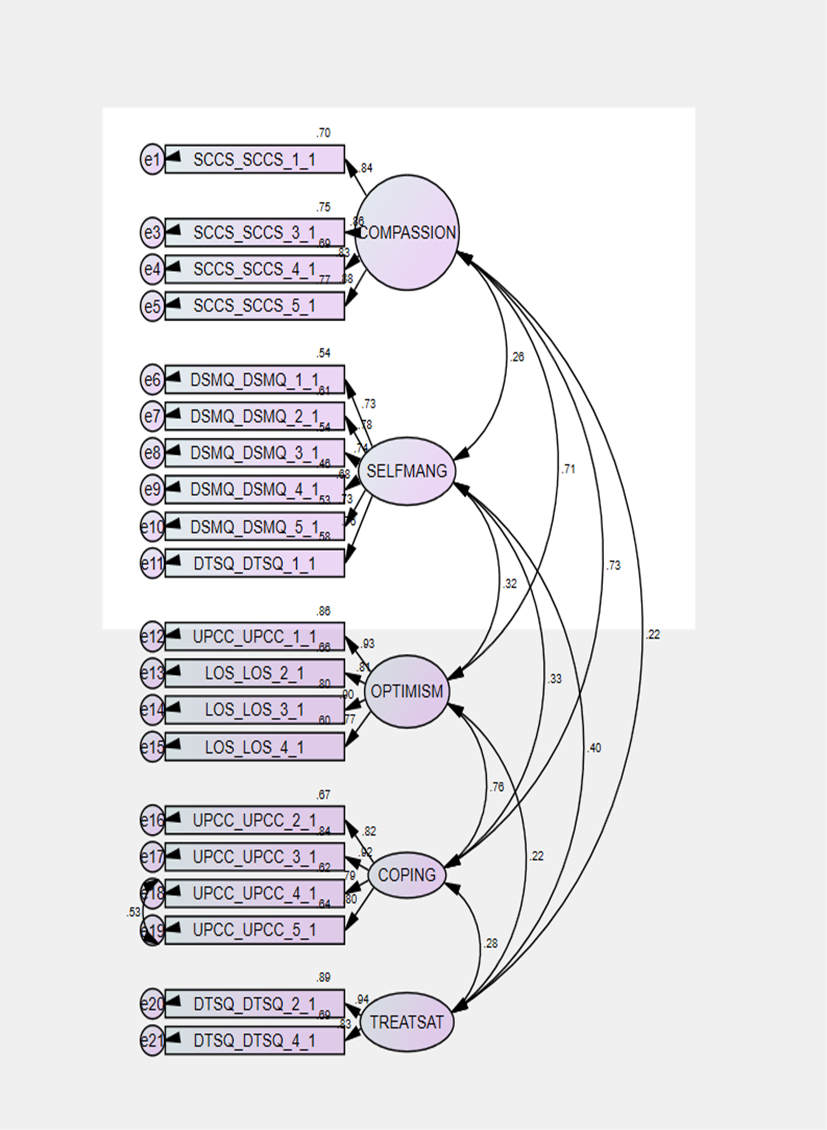 